Dear [Name of the receiver],Hope you are having a good day!Your company, [Name of the receiver's organization], is one of the top companies that strongly advocates the protection of the environment. Our company, [Name of the sender's organization], shares your noble intention in this Herculean undertaking. We believe that partnering with companies that share the same goals and objectives will make it easier to achieve the task at hand.I have enclosed a partnership proposal together with this letter that details all the necessary matters about the proposed partnership.As future partners, we guarantee that we will strictly comply with all applicable terms and conditions. It will govern the relationship between us. If you need more details about the proposed partnership, feel free to contact us.Regards,[Name of the sender][Designation], [Name of the organization]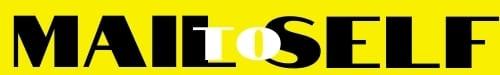 